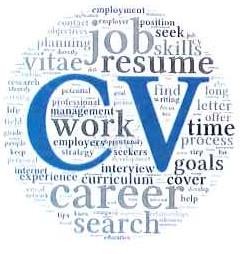 Seeking a challenging career in an esteemed organization where my talents can be utilized for the growth of the company as well as self in an environment where team player role is significant and to be best, be considered as an asset by employer, learn gain and implement.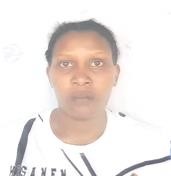 Date of Birth	:	08/03/1990Nationality	:	Nigerian Marital Status	:	Single. Sex	:	FemaleVisa Status	:	Long Term Visit VisaSecondary School CertificateEnglish – FluentlyWorked as General Helper at Wheat Catering Company in Nigeria two years.Worked as General Helper at Opanil Nigeria Ltd in Nigeria two years.Job Responsibilities:Administered and provided assistance to everyday processes.Ensured optimal utilization of cleaning tools and agents.Monitored general activities of operations and provided assistance as per requirement.Maintained components and performed service on commercial service products.Self –motivated , hard working.Good communicator and Presenter,Human Skills.Strong SportsmanStress Management,Time Management and Decision Making.Quick learning,Young and energeticAble to work as multicultural environment.I hereby certify that all of the information supplies herein true and correct to the best of my knowledge & belief.